Station 3 Protocol: Practice Planning Workseet (verbatim) (Fletcher, 2017).  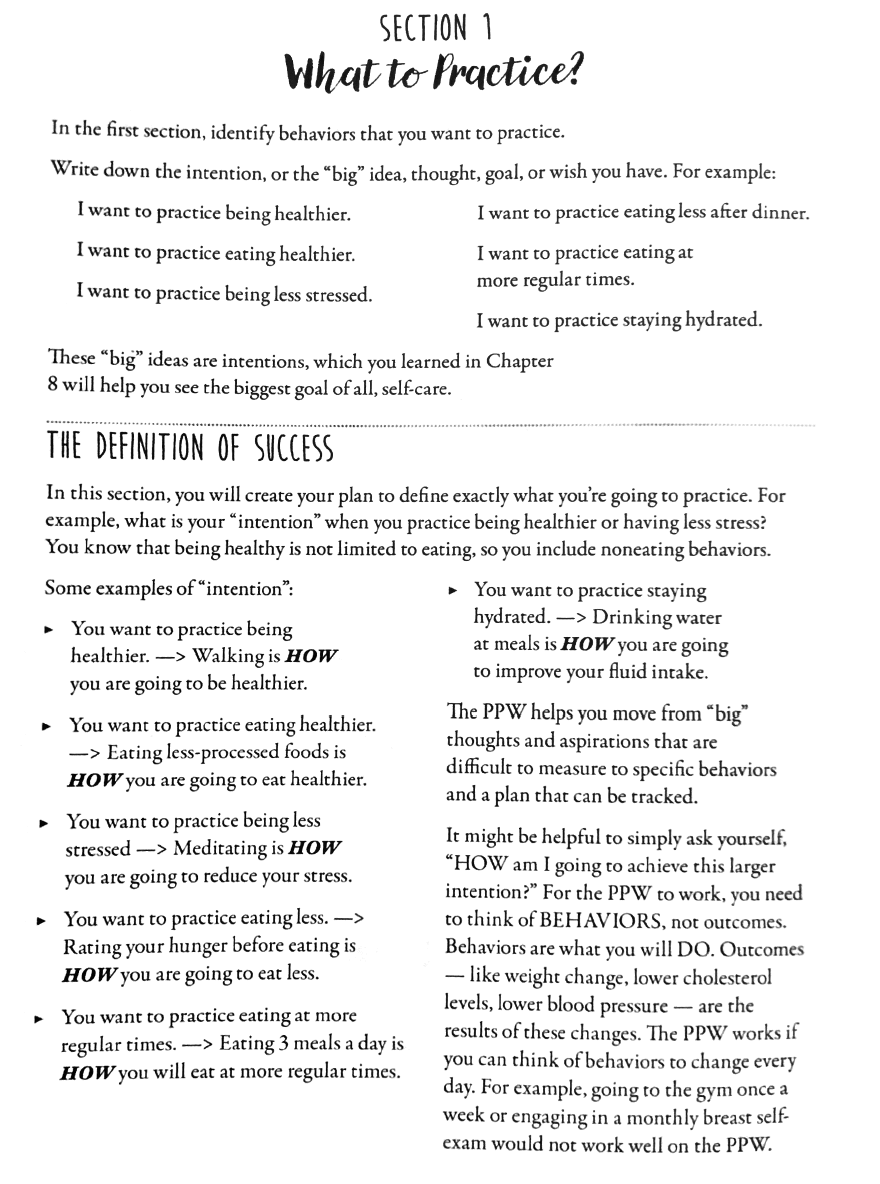 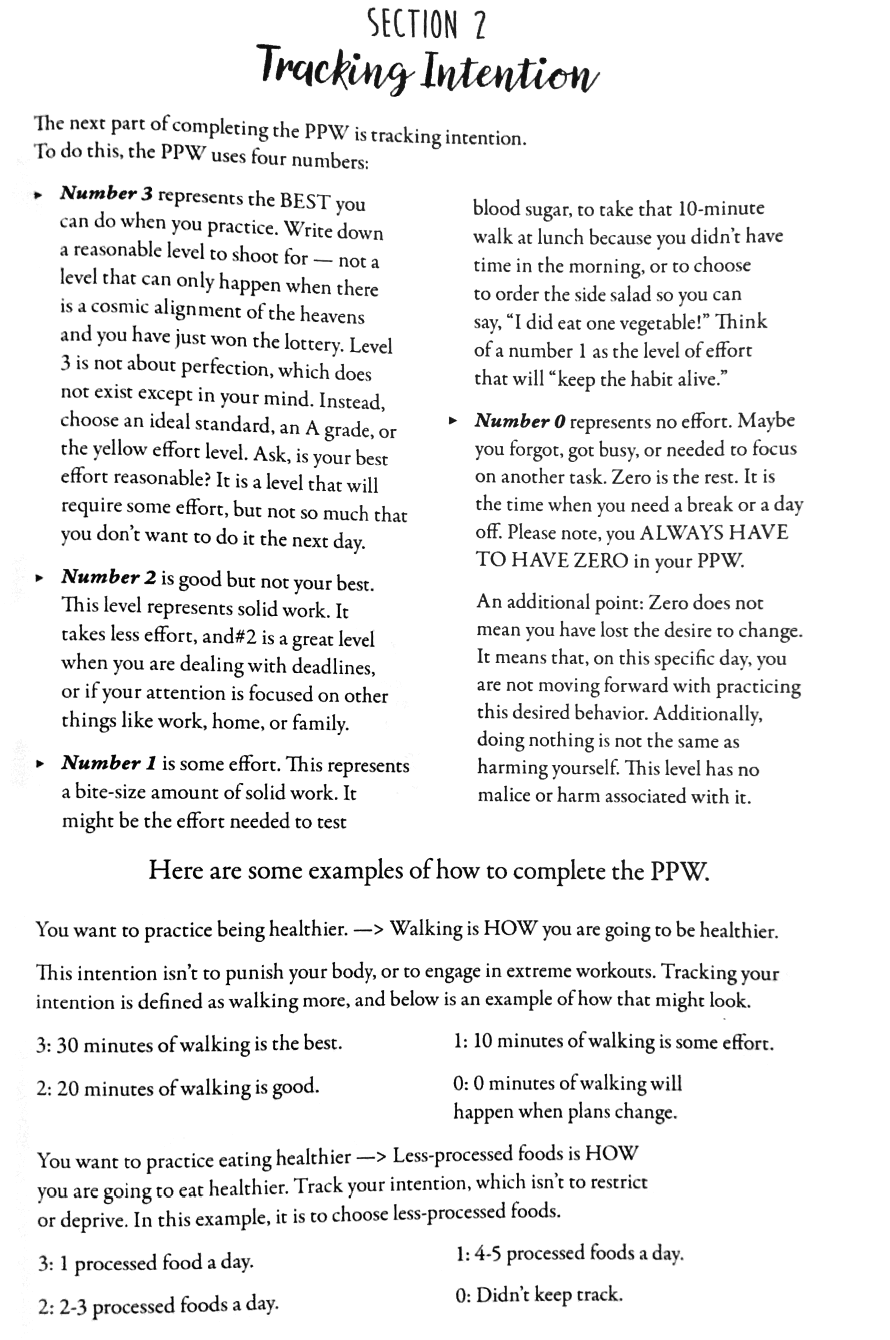 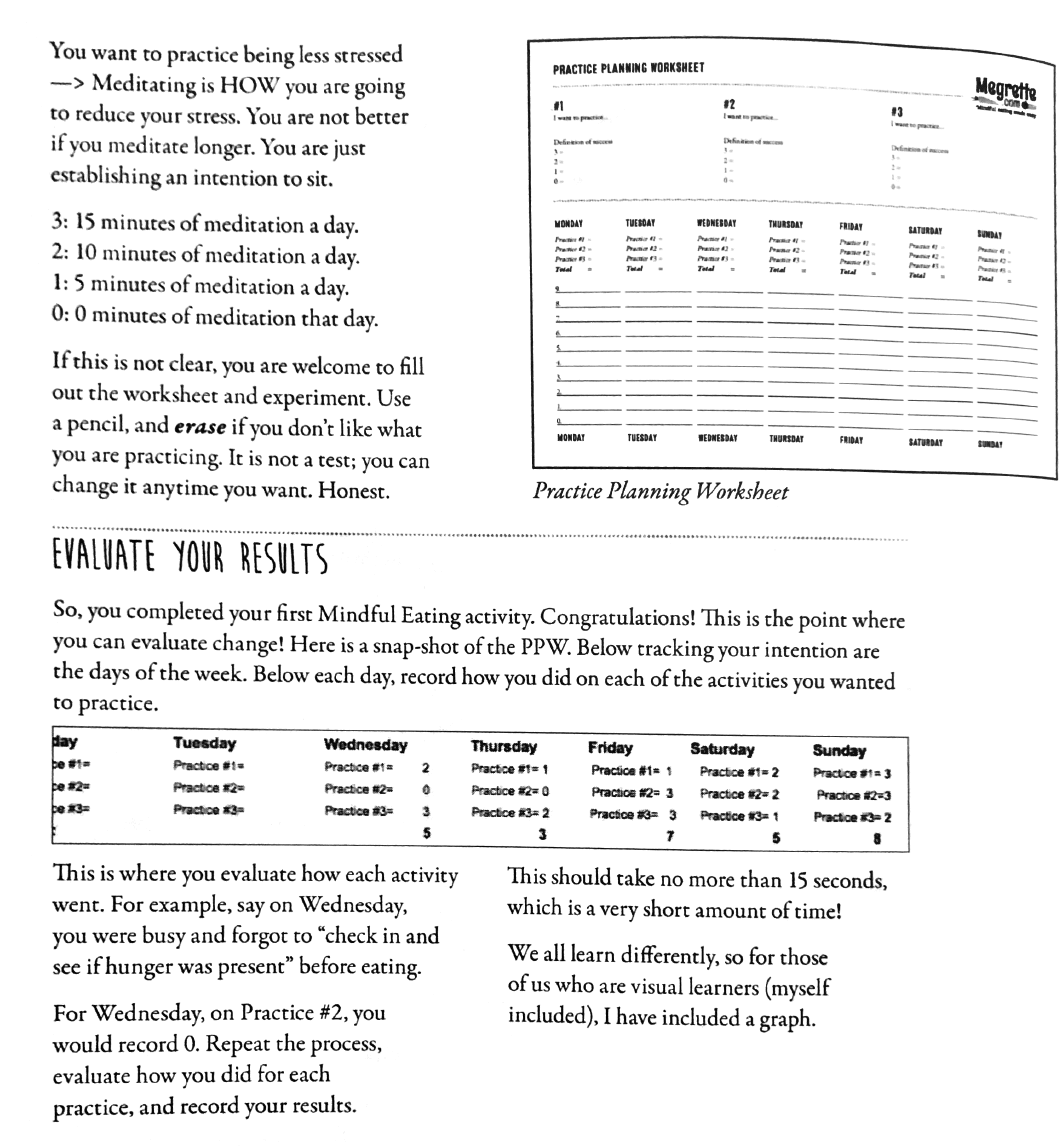 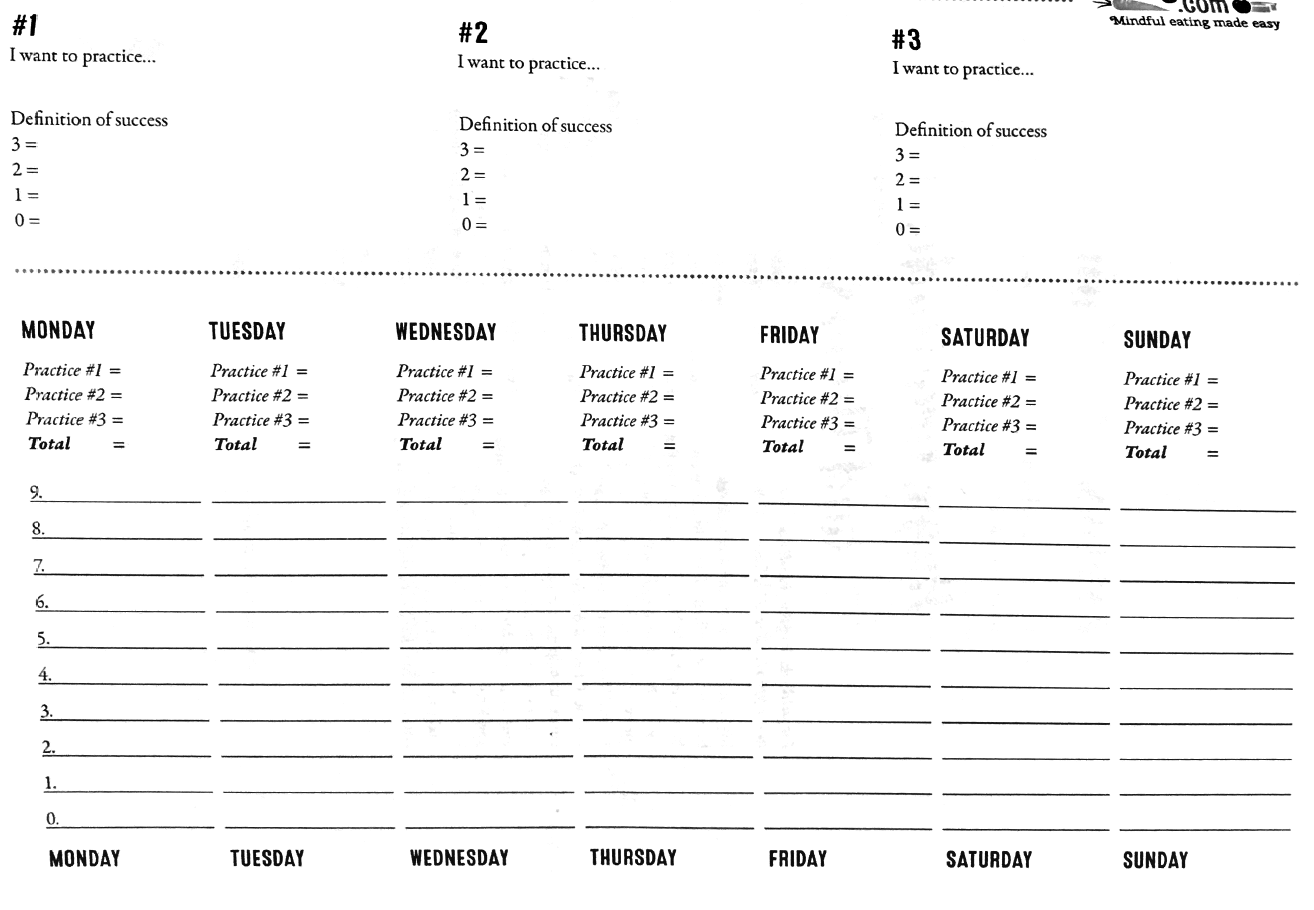 